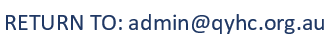 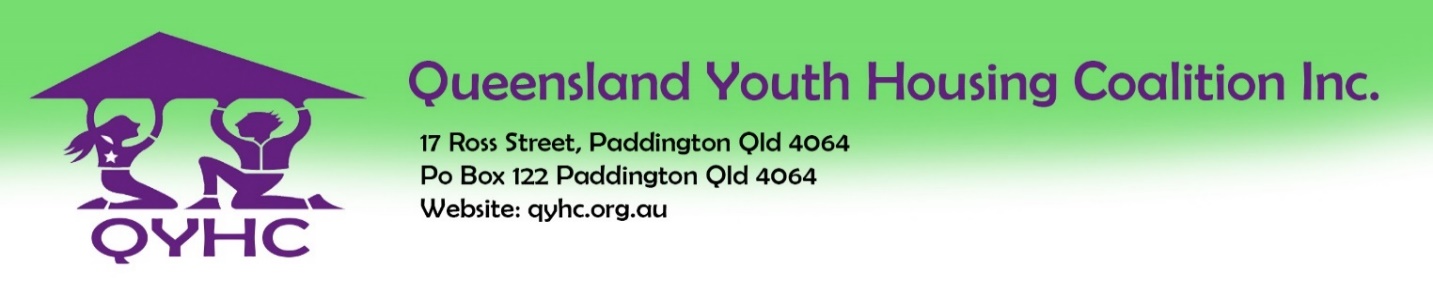 Membership ApplicationMembership ApplicationMembership ApplicationMembership ApplicationMembership ApplicationMembership ApplicationMembership ApplicationMembership ApplicationIndividual Applicant InformationIndividual Applicant InformationIndividual Applicant InformationIndividual Applicant InformationIndividual Applicant InformationIndividual Applicant InformationIndividual Applicant InformationIndividual Applicant InformationName: Name: Name: Name: Name: Name: Name: Name: Phone:Phone:Mobile:Postal address: Postal address: Postal address: Postal address: Postal address: Postal address: Postal address: Postal address: City: City: State: Post Code: Post Code: Post Code: Post Code: Post Code: Office address:Office address:City:City:State:Post Code:Post Code:Post Code:Post Code:Post Code:Email address: Email address: Email address: Email address: Email address: Email address: Email address: Email address: Please tickPlease tickUn-employed/student:  $2.00Un-employed/student:  $2.00Individual: $5.00Xorganisational Informationorganisational Informationorganisational Informationorganisational Informationorganisational Informationorganisational Informationorganisational Informationorganisational InformationName:Name:Name:Name:Name:Name:Name:Name:Phone:Phone:Mobile:Postal address:Postal address:Postal address:Postal address:Postal address:Postal address:Postal address:Postal address:City:City:State:Post Code:Post Code:Post Code:Post Code:Post Code:Email address:Email address:Email address:Email address:Email address:Email address:Email address:Email address:Please tickPlease tickUnfunded: $50.00Unfunded: $50.00Funded under $250,000: $150.00Funded over $250 - $500,000: $250.00Funded $500,00-$1m: $300.00Funded $500,00-$1m: $300.00Funded over $1m: $350.00Please tick if Payment has been madePlease tick if Payment has been madePlease tick if Payment has been madePlease tick if Payment has been madePlease tick if Payment has been madePlease tick if Payment has been madePlease tick if Payment has been madePlease tick if Payment has been madeCheque:  Queensland Youth Housing Coalition Inc.Cheque:  Queensland Youth Housing Coalition Inc.Cheque:  Queensland Youth Housing Coalition Inc.Cheque:  Queensland Youth Housing Coalition Inc.Cheque:  Queensland Youth Housing Coalition Inc.Cheque:  Queensland Youth Housing Coalition Inc.Cheque:  Queensland Youth Housing Coalition Inc.Direct Deposit: Queensland Youth Housing Coalition  Bendigo Bank BSB: 633-000 Account:121 157 077Direct Deposit: Queensland Youth Housing Coalition  Bendigo Bank BSB: 633-000 Account:121 157 077Direct Deposit: Queensland Youth Housing Coalition  Bendigo Bank BSB: 633-000 Account:121 157 077Direct Deposit: Queensland Youth Housing Coalition  Bendigo Bank BSB: 633-000 Account:121 157 077Direct Deposit: Queensland Youth Housing Coalition  Bendigo Bank BSB: 633-000 Account:121 157 077Direct Deposit: Queensland Youth Housing Coalition  Bendigo Bank BSB: 633-000 Account:121 157 077Direct Deposit: Queensland Youth Housing Coalition  Bendigo Bank BSB: 633-000 Account:121 157 077XSignaturesSignaturesSignaturesSignaturesSignaturesSignaturesSignaturesSignaturesOn signing this document, I understand the Objects of the Queensland Youth Housing Coalition Inc. and I am authorized to apply for membership of QYHC.  The information provided on this form is true and accurate.On signing this document, I understand the Objects of the Queensland Youth Housing Coalition Inc. and I am authorized to apply for membership of QYHC.  The information provided on this form is true and accurate.On signing this document, I understand the Objects of the Queensland Youth Housing Coalition Inc. and I am authorized to apply for membership of QYHC.  The information provided on this form is true and accurate.On signing this document, I understand the Objects of the Queensland Youth Housing Coalition Inc. and I am authorized to apply for membership of QYHC.  The information provided on this form is true and accurate.On signing this document, I understand the Objects of the Queensland Youth Housing Coalition Inc. and I am authorized to apply for membership of QYHC.  The information provided on this form is true and accurate.On signing this document, I understand the Objects of the Queensland Youth Housing Coalition Inc. and I am authorized to apply for membership of QYHC.  The information provided on this form is true and accurate.On signing this document, I understand the Objects of the Queensland Youth Housing Coalition Inc. and I am authorized to apply for membership of QYHC.  The information provided on this form is true and accurate.On signing this document, I understand the Objects of the Queensland Youth Housing Coalition Inc. and I am authorized to apply for membership of QYHC.  The information provided on this form is true and accurate.Signature of applicant:                                                                                  Date: Signature of applicant:                                                                                  Date: Signature of applicant:                                                                                  Date: Signature of applicant:                                                                                  Date: Signature of applicant:                                                                                  Date: Signature of applicant:                                                                                  Date: Signature of applicant:                                                                                  Date: Signature of applicant:                                                                                  Date: Office Use onlyDate received:Date accepted:Secretary’s signature:Membership fees paid:Yes:Yes:Yes:Yes:No:No:No:Date of payment:Date of payment:Date of payment:Date of payment:Form of Payment:Form of Payment:Form of Payment: